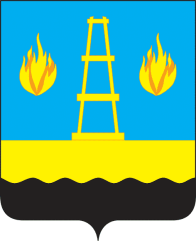 АДМИНИСТРАЦИЯ
городского округа Отрадный
Самарской областиПОСТАНОВЛЕНИЕ  От 27.07.2018   №  898О внесении изменений в муниципальную программу «Благоустройство территории городского округа Отрадный Самарской области на 2016-2018 годы»В целях обеспечения эффективности и результативности расходования бюджетных средств в 2018 году путем отражения обозначенных расходных обязательств в рамках муниципальной программы Администрация городского округа ПОСТАНОВЛЯЕТ:1. Внести в муниципальную программу «Благоустройство территории городского округа Отрадный Самарской области на 2016-2018 годы», утвержденную постановлением Администрации городского округа Отрадный Самарской области от 11.08.2015 №1238, (далее - Программа) следующие изменения:1.1.  Раздел  3 Программы «Целевые показатели Программы» дополнить строкой 7.22  следующего содержания:          1.2.  В Приложении 2 к Программе в разделе «2018 год»:1.2.1. В строке 8 сумму «1413,0» заменить суммой «1402,0».1.2.2. Дополнить строкой 21 следующего содержания:          1.3. В Приложении 4 к Программе в разделе 7:          1.3.1.  Строку 7.4  изложить в новой редакции:          1.3.2.  Дополнить строкой 7.28  следующего содержания:2. Опубликовать настоящее постановление  в газете «Рабочая трибуна» и разместить на официальном сайте органов местного самоуправления  городского округа Отрадный в сети Интернет.Глава городского округа Отрадный                                                   А.В.Бугаков              Самарской области  «7.22.Акарицидная обработка от клещей, дезинсекция от комаров, барьерная дератизация места массового отдыха людей на водных объектах в районе ДОЛ  «Остров детства» кв.м.010 00010 000»«21.Акарицидная обработка от клещей, дезинсекция от комаров, барьерная дератизация места массового отдыха людей на водных объектах в районе ДОЛ «Остров детства»11,00Управление ЖКХ и ОН»«7.4.Выполнение работ по содержанию кладбищУправление ЖКХ и ОН2017-2018 годы 1290,01402,02692,0Выполнение работ по содержанию кладбищ городского округа Отрадный»«7.28.Акарицидная обработка от клещей, дезинсекция от комаров, барьерная дератизация места массового отдыха людей на водных объектах в районе ДОЛ «Остров детства»Управление ЖКХ и ОН2017-2018 годы11,011,0 Площадь обрабатываемой территории – 10 000 кв.м.»